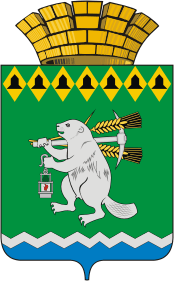 Администрация Артемовского городского округа ПОСТАНОВЛЕНИЕот 10.08.2015	                                                                                 №  1102-ПАО балансовой комиссии по оценке финансово-хозяйственной деятельности муниципальных унитарных предприятий Артемовского городского округаВ целях анализа экономического состояния, оценки эффективности финансово-хозяйственной деятельности муниципальных унитарных предприятий Артемовского городского округа, руководствуясь Федеральным законом от 06.10.2003 № 131-ФЗ «Об общих принципах организации местного самоуправления в Российской Федерации», Федеральным законом от 14.11.2002 № 161-ФЗ «О государственных и муниципальных унитарных предприятиях», Положением о муниципальном унитарном предприятии Артемовского городского округа, утвержденным решением Думы Артемовского городского округа от 27.03.2008 № 316, пунктом 54 Положения о муниципальных правовых актах в Артемовском городском округе, принятого решением Думы Артемовского городского округа от 25.11.2010    № 985, статьями 29.1- 31, 33 Устава Артемовского городского округа, ПОСТАНОВЛЯЮ: Утвердить Положение о балансовой комиссии по оценке финансово-хозяйственной деятельности муниципальных унитарных предприятий Артемовского городского округа (Приложение 1). Утвердить состав балансовой комиссии по оценке финансово-хозяйственной деятельности муниципальных унитарных предприятий Артемовского городского округа (Приложение 2). Считать утратившим силу Постановление Главы Артемовского городского округа от 28.05.2008 № 230 «Об утверждении Положения о балансовой комиссии по рассмотрению и оценке эффективности финансово-хозяйственной деятельности  муниципальных унитарных предприятий, муниципальных учреждений, органов местного самоуправления Артемовского городского округа, иных организаций, финансируемых за счет местного бюджета Артемовского городского округа».  Постановление опубликовать в газете «Артемовский и рабочий» и разместить на официальном сайте Артемовского городского округа в информационно-телекоммуникационной сети «Интернет». Контроль за исполнением постановления возложить на первого заместителя главы Администрации Артемовского городского округа    Иванова А.С.Глава Администрации Артемовского городского округа                                                         Т.А. ПознякПриложение 1к постановлению Администрации                                                                            Артемовского городского округа                                                                                       от 10.08. 2015  № 1102-ПАПОЛОЖЕНИЕО БАЛАНСОВОЙ КОМИССИИ ПО ОЦЕНКЕ ФИНАНСОВО-ХОЗЯЙСТВЕННОЙ ДЕЯТЕЛЬНОСТИМУНИЦИПАЛЬНЫХ УНИТАРНЫХ ПРЕДПРИЯТИЙ АРТЕМОВСКОГО ГОРОДСКОГО ОКРУГА1. ОБЩИЕ ПОЛОЖЕНИЯ1. Настоящее Положение о балансовой комиссии по оценке финансово-хозяйственной деятельности муниципальных унитарных предприятий Артемовского городского округа (далее – Положение) устанавливает порядок работы балансовой комиссии по оценке финансово – хозяйственной деятельности муниципальных унитарных предприятий  Артемовского городского округа (далее - Балансовая комиссия).Балансовая комиссия создана в целях анализа эффективности финансово-хозяйственной деятельности муниципальных унитарных предприятий Артемовского городского округа (далее – Предприятия), анализа эффективности использования  муниципального имущества, закрепленного за Предприятиями.2. В своей деятельности Балансовая комиссия руководствуется законодательством Российской Федерации, Свердловской области, Уставом Артемовского городского округа, а также нормативными правовыми актами органов местного самоуправления Артемовского городского округа и настоящим Положением.2. ОСНОВНЫЕ ЗАДАЧИ И ПОЛНОМОЧИЯ БАЛАНСОВОЙ КОМИССИИ3. Основными задачами Балансовой комиссии являются:- анализ эффективности использования муниципального имущества, закрепленного за Предприятиями;- оценка финансового состояния Предприятий;- оценка результатов финансово-хозяйственной деятельности Предприятий за отчетный период;- внесение предложений по совершенствованию систем управления Предприятий в целях повышения эффективности использования муниципального имущества, повышения эффективности производственно-хозяйственной и финансовой деятельности.4. Балансовая комиссия имеет право:- запрашивать и получать от Предприятий учредительные документы, данные бухгалтерского и статистического учета и отчетности, акты проверок и другую информацию, необходимую для работы Балансовой комиссии;- запрашивать отчеты руководителей Предприятий об устранении выявленных нарушений и по реализации принятых Балансовой комиссией решений;- заслушивать на заседаниях Балансовой комиссии руководителей Предприятий, пояснения специалистов Предприятий по итогам финансово-хозяйственной деятельности;- производить оценку результатов финансово-хозяйственной деятельности Предприятий за отчетный период, указывать на допущенные нарушения финансово-хозяйственной деятельности, давать рекомендации по устранению выявленных нарушений и контролировать ход реализации выполнения рекомендаций Балансовой комиссии;- вносить предложения по реорганизации, приватизации, ликвидации Предприятий.3. ОРГАНИЗАЦИЯ РАБОТЫ БАЛАНСОВОЙ КОМИССИИ5. Балансовую комиссию возглавляет и проводит ее заседания первый заместитель главы Администрации Артемовского городского округа, который является председателем Балансовой комиссии. В случае отсутствия председателя комиссии его обязанности исполняет заместитель председателя Балансовой комиссии.6. Члены Балансовой комиссии имеют право вносить предложения по плану работы Балансовой комиссии и по вопросам совершенствования ее деятельности. Заседания Балансовой комиссии правомочны, если на них присутствует не менее двух третей от установленного числа ее членов.7. Решения Балансовой комиссии принимаются простым большинством голосов от числа присутствующих на заседании членов Балансовой комиссии.8. Заседания Балансовой комиссии проводятся не реже двух раз в год.9. Организационно-техническую работу по подготовке и проведению заседаний Балансовых комиссий осуществляет секретарь Балансовой комиссии. Не позднее, чем за 10 рабочих дней до заседания Балансовой комиссии главой Администрации Артемовского городского округа утверждается график проведения заседания Балансовой комиссии.Секретарь информирует членов Балансовой комиссии и лиц, приглашенных на заседание, о повестке дня заседания, дате, месте и времени его проведения.Секретарь ведет протокол заседания Балансовой комиссии, выполняет иные поручения председателя Балансовой комиссии или его заместителя.10. Предприятия за 10 рабочих дней до даты проведения заседания Балансовой комиссии предоставляют в Комитет по управлению муниципальным имуществом Артемовского городского округа следующие документы:- отчет руководителя Предприятия (Приложение № 1);- Бухгалтерский баланс (форма № 1);- Отчет о прибылях и убытках (форма № 2);- расшифровку дебиторской и кредиторской задолженностей, с указанием срока ее возникновения (Приложение № 4);- сведения о просроченной задолженности по заработной плате;- пояснительная записка к годовой бухгалтерской отчетности. Пояснительная записка в качестве приложения должна содержать следующие документы:- справка об имуществе, сданном в аренду;- справка о неиспользуемом имуществе;- справка об имуществе, реализованном в течение отчетного периода;- расшифровка задолженности перед бюджетами всех уровней и во внебюджетные фонды;- расшифровка прочих операционных и внеоперационных доходов;- расшифровка прочих операционных и внеоперационных расходов;- акты проверок контролирующих органов и пояснения к ним;- перечень мероприятий по финансовому оздоровлению Предприятия в текущем году.Предприятия жилищно-коммунальной сферы предоставляют анализ финансово-хозяйственной деятельности Предприятия по всем видам деятельности (Приложения № 2,3).4. ДОКУМЕНТАЛЬНОЕ ОФОРМЛЕНИЕ РЕШЕНИЙ БАЛАНСОВОЙ КОМИССИИ11. Решение Балансовой комиссии оформляется протоколом в течение 10 рабочих дней со дня проведения заседания. Протокол подписывается председателем (заместителем председателя) Балансовой комиссии и секретарем Балансовой комиссии.12. Секретарь Балансовой комиссии готовит проект постановления Администрации Артемовского городского округа об утверждении плана мероприятий по исполнению протокольного решения балансовой комиссии по оценке финансово – хозяйственной деятельности муниципальных унитарных предприятий  Артемовского городского округа. 5. КОНТРОЛЬ ВЫПОЛНЕНИЯ РЕШЕНИЙ БАЛАНСОВОЙ КОМИССИИ13. Решения, принимаемые Балансовой комиссией, обязательны для выполнения руководителями Предприятий.14. Контроль выполнения решений Балансовой комиссии осуществляется членами Балансовой комиссии по поручениям председателя Балансовой комиссии.Приложение № 1к Положению о балансовой комиссиипо оценке деятельности муниципальных  унитарных предприятий Артемовского городского округаОТЧЕТруководителя муниципального унитарного предприятияРаздел 1. ОБЩИЕ СВЕДЕНИЯРаздел 2. ОСНОВНЫЕ ПОКАЗАТЕЛИ ДЕЯТЕЛЬНОСТИ ПРЕДПРИЯТИЯРаздел 3. СТРУКТУРА ДЕБИТОРСКОЙ И КРЕДИТОРСКОЙ ЗАДОЛЖЕННОСТИРаздел 4. ИНФОРМАЦИЯ О ЧИСЛЕННОСТИ РАБОТНИКОВ ПРЕДПРИЯТИЯ, ЗАРАБОТНОЙ ПЛАТЕРаздел 5. ИНФОРМАЦИЯ О ДВИЖЕНИИ ОСНОВНЫХ СРЕДСТВРаздел 6. ОСНОВНЫЕ ПРОБЛЕМЫ И ПУТИ ИХ РЕШЕНИЯ                                                    Приложение № 2к Положению о балансовой комиссиипо оценке деятельности муниципальных  унитарных предприятий Артемовского городского округаАНАЛИЗфинансово-хозяйственной деятельности предприятия Приложение № 3к Положению о балансовой комиссиипо оценке деятельности муниципальных  унитарных предприятий Артемовского городского округаАНАЛИЗсебестоимости, вырабатываемой тепловой энергии, тыс. руб.  Приложение № 4к Положению о балансовой комиссиипо оценке деятельности муниципальных  унитарных предприятий Артемовского городского округаНаименование организации___________________________________________Расшифровка кредиторской задолженности по состоянию на «____»______________20__г.( единица измерения:   тыс. руб.  с десятичным знаком) Расшифровка дебиторской задолженности по состоянию на «___»___________20__г.( единица измерения:   тыс. руб.  с десятичным знаком) Руководитель организации______________________________Главный бухгалтер ____________________________________Приложение 2к постановлению Администрации                                                                            Артемовского городского округа                                                             от 10.08.2015  № 1102-ПАСостав балансовой комиссии по оценке финансово-хозяйственной деятельности муниципальных унитарных предприятий Артемовского городского округаПолное наименование муниципального унитарного предприятияИННОКВЭДОсновной вид деятельностиЮридический адресРазмер имущества, переданного в хозяйственное ведениеФ.И.О. руководителя ТелефонКоличество работников предприятияСреднемесячная заработная плата работников предприятия, руб.Средняя заработная плата руководителя за отчетный период, руб.Наименование показателяВыручка от продажи товаров, продукции, работ, услуг в том числе по видам деятельности : 1.…Прочие доходыСубсидии из бюджетаСебестоимость всего, в том числе:- фонд оплаты труда с начислениями- материалы и МБП- энергоресурсы, в том числе:- уголь- газ природный- электроэнергия- бензин, дизтопливо- амортизация основных средствНалоги, в том числе:- транспортный налог- земельный налог- ЕНВД- плата за негативное воздействие на окр.средуУслуги сторонних организацийПрочие расходыПрибыль от продажРасшифровка прочих доходов и расходовПрочие доходы, в том числе:1.…Прочие расходы, в том числе:1.…Финансовый результатЗадолженностьна начало отчетного периодана конец отчетного периодана конец отчетного периодаОтклонениеПричинаДебиторская задолженность, в т.ч.-расчеты по выданным авансам-расчеты с подотчетными лицами-расчеты с поставщиками, подрядчиками-расчеты по недостачамКредиторская задолженность,в т.ч.-расчеты с поставщиками, подрядчиками-расчеты по платежам в бюджеты-расчеты с персоналом-прочие расчеты с кредиторамиСправочно:Дебиторская задолженность свыше 90 днейXXXКредиторская задолженность свыше 90 днейXXXАдминистративно-управленческий персоналчисленность, чел.среднемесячная заработная плата, руб.Основные рабочие:численность, чел.среднемесячная заработная плата, руб.Прочие вспомогательный персонал:численность, чел.среднемесячная заработная плата, руб.Бухгалтерия:численность, чел.среднемесячная заработная плата, руб.ПоказательНаличие на начало отчетного периодаПоступилоВыбылоНаличие на конец отчетного периодаЗданияСооружения  и передаточные устройстваМашины и оборудование  Транспортные средства  Производственный и хозяйственный инвентарь  Другие виды основных  средств                Земельные участки и    
объекты природопользования                  ИТОГО:         ПроблемаПути решенияСнабженческо-сбытовая сфераСнабженческо-сбытовая сфера1.…Производственная сфераПроизводственная сфера1.…Организационная и кадровая сфераОрганизационная и кадровая сфера1.…Финансово-экономическая сфераФинансово-экономическая сфера1.…№ п/пНаименование показателяВсего по предприятиюВсего по предприятиюВ том числе по видам деятельности В том числе по видам деятельности В том числе по видам деятельности В том числе по видам деятельности № п/пНаименование показателяпо утверж.тарифамфактпо утвержд.тарифамфактпо утвержд.тарифамфакт1.Доходы, всегов том числе: - начислено - оплата - % оплаты - задолженностьВ том числе по группам потребителей:1.1.население - начислено - оплата - % оплаты - задолженность1.2.бюджетные организации - начислено - оплата - % оплаты - задолженность1.3.прочие организации - начислено - оплата - % оплаты - задолженность2.Расходы, всегов том числе:2.1.Предъявлено (начислено):2.1.1.За топливно-энергетические ресурсыв т. ч.: - уголь - газ - э/энергия - прочие (расшифровка)2.1.2.Оплата труда2.1.3.Отчисления2.1.4.Материалы  и МБП2.1.5.Ремонтные работы2.1.6.Амортизация2.1.7.Общехозяйственные расходы2.1.8.Цеховые расходы2.1.9.Прочие расходы (расшифровка)2.2.Оплачено2.2.1.За топливно-энергетические ресурсыв т. ч.: - уголь - газ - э/энергия - прочие (расшифровка)2.1.2.Оплата труда2.1.3.Отчисления2.1.4.Материалы  и МБП2.1.5.Ремонтные работы2.1.6.Амортизация2.1.7.Общехозяйственные расходы2.1.8.Цеховые расходы2.1.9.Прочие расходы (расшифровка)3.Финансовый результат                       (+ прибыль, - убыток)4.Численность работниковв т. ч. АУП5.Среднемесячная оплата трудав т. ч. АУП№ п/пНаименование показателейПлан, утвержденный РЭКФактФактические затраты в пересчете на плановыеОтклонение (гр.5-3)1234561.Топливо 2.Вода 3.Электроэнергия 4.Оплата труда5.Отчисления на социальные нужды6.Расходы на ремонт основных средств7.Амортизационные отчисления8.Цеховые расходы9.Общехозяйственные расходы10.Прочие расходы 11.ИТОГО себестоимость12.Прибыль 13.Необходимая валовая выручка14.Отпуск тепловой энергии в сеть, Гкал15.Технологические потери при передаче тепловой энергии, Гкал16.Полезный отпуск тепловой энергии, Гкал в том числе:17.собственное потребление18.населению19.потребителям, финансируемым за счет средств бюджетов всех уровней20.прочим потребителям№ п/пНаименованиеорганизации Суммана 01.01.201__Год, месяц возникновенияСумма на конец отчетного периодаЭкон. статья расходов Вид товаров, услугИТОГО:№ п/пНаименованиеорганизации Суммана 01.01.20___Год, месяц возникновенияСумма на конец отчетного периодаЭкон. статья расходов Вид товаров, услугИТОГО:председатель комиссииИванов А.С.первый заместитель главы Администрации Артемовского городского округа;заместитель председателя комиссииЮсупова В.А.председатель Комитета по управлению муниципальным имуществом Артемовского городского;секретарь комиссииВоронина С.А.ведущий специалист Комитета по управлению муниципальным имуществом Артемовского городского округа;члены комиссии:Миронов А.И.заместитель главы Администрации Артемовского городского округа по городскому хозяйству и строительству;Поляков А.В.начальник Управления городского хозяйства Администрации Артемовского городского округа;Шиленко Н.Н.заместитель начальника Финансового управления администрации Артемовского городского округа;Пискова Е.В.заведующий отделом социально-экономического развития Администрации Артемовского городского округа; Исаков Е.В.директор Муниципального бюджетного учреждения Артемовского городского округа «Жилкомстрой» (по согласованию);Дьячкова Н.Ю.главный экономист Муниципального бюджетного учреждения Артемовского городского округа «Жилкомстрой»